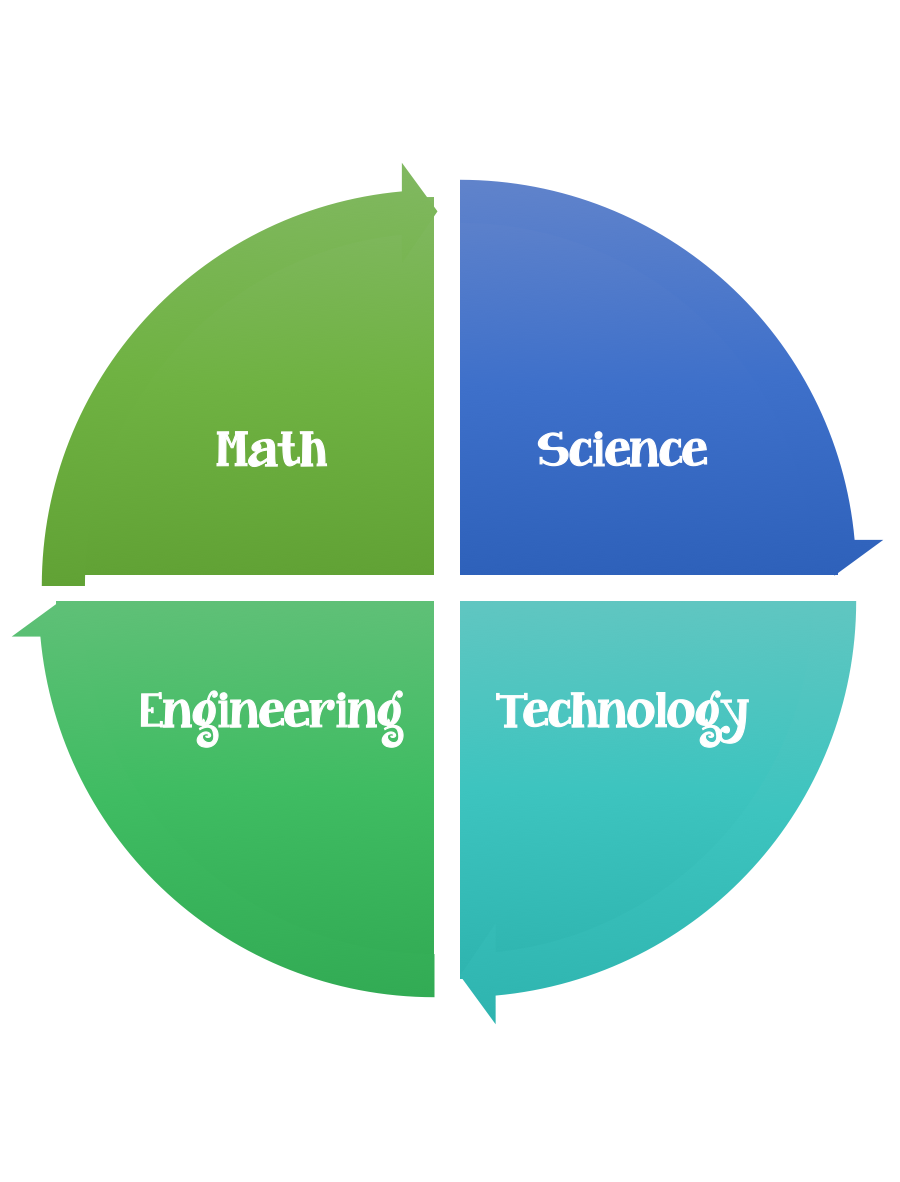                  Findley Oaks STEM Connect            3rd Grade Design BriefStandard:  Students should follow the Engineering Design Process.Background/Problem:  Birds build their habitats out of natural resources that they find outdoors.  They use mud, sticks, straw, twigs, leaves, feathers, and grass.  Design Challenge: Your design challenge is to build a bird’s nest out of the material provided and see how many eggs it can hold.Criteria: Your nest must:be shaped like a bowl.be made out of mud, twigs, sticks, grass, feathers, and leaves.be as strong as possible.be between 5 and 10 centimeters tall.Be at least 5 centimeters wide.Constraints:You must work with a partner (or in a group of 3) teacher discretion.You can use some of are all of the materials.You will make one nest together.Test out your nest by pacing it in a low branch of a tree, or you can tape 3 rulers or yardsticks together into a triangle to simulate a tree branch.  Place hard-boiled eggs in it.  How many can it hold?Materials: (per team or group) 2,3 (teacher discretion)MudStrawGrassTwigsStringSticksLeavesFeathers6 Hard boiled eggs for testing –how many can your nest hold?Sticks/rulers/yardsticks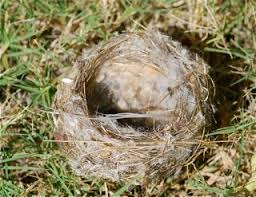  (a foot long) 3 for testingTools:Markers/crayonsStaplerHole punchRulersScissorsCrazy scissorsGlue and/or Glue SticksPaper/pencil for design planningOptions:  weigh your nests, measure you nests, weigh the eggsMonthAugustChallengeBird’s NestUnitGeorgia Habitats